Allerød Privatskole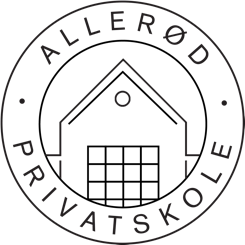 Ansøgningsskema Vi gør opmærksom på at dine og dit barns oplysninger opbevares i overensstemmelse med gældende persondatalovgivning. Det betyder blandt andet, at jeres oplysninger kun deles med medarbejdere, for hvem oplysningerne er relevante for i forhold til at kunne administrere ventelisten. Såfremt I, mod forventning, skulle vælge at trække jeres ansøgning tilbage, vil jeres oplysninger blive slettet fra vores systemer umiddelbart efter.ForældreFornavn(e)EfternavnFødselsdatoAdressePostnr.ByKommuneØnsket kl. trin Optagelsesdato Nuværende skole/institutionEvt nuværende kl. (f.eks. 3.B)Evt. støtte/talepædagog/psykolog eller andet, barnet/eleven har modtaget.Her skrives hvilken indsats, der har været givet, hvor meget og hvornår.Evt. støtte/talepædagog/psykolog eller andet, barnet/eleven har modtaget.Her skrives hvilken indsats, der har været givet, hvor meget og hvornår.Evt. støtte/talepædagog/psykolog eller andet, barnet/eleven har modtaget.Her skrives hvilken indsats, der har været givet, hvor meget og hvornår.Evt. støtte/talepædagog/psykolog eller andet, barnet/eleven har modtaget.Her skrives hvilken indsats, der har været givet, hvor meget og hvornår.Ansøgningen er gældende fra den dato, skolen modtager ventelistegebyret på kr. 400.Ventelistegebyret betales via bankoverførsel til skolens bankkonto reg. nr. 5063 og 
konto nr. 1245409, hvor barnets/elevens navn og fødselsdato SKAL anføres for identifikation.Hvert barn skal indsende separat ansøgningsskema og indbetale ventelistegebyr.Ansøgningen er gældende fra den dato, skolen modtager ventelistegebyret på kr. 400.Ventelistegebyret betales via bankoverførsel til skolens bankkonto reg. nr. 5063 og 
konto nr. 1245409, hvor barnets/elevens navn og fødselsdato SKAL anføres for identifikation.Hvert barn skal indsende separat ansøgningsskema og indbetale ventelistegebyr.Ansøgningen er gældende fra den dato, skolen modtager ventelistegebyret på kr. 400.Ventelistegebyret betales via bankoverførsel til skolens bankkonto reg. nr. 5063 og 
konto nr. 1245409, hvor barnets/elevens navn og fødselsdato SKAL anføres for identifikation.Hvert barn skal indsende separat ansøgningsskema og indbetale ventelistegebyr.Ansøgningen er gældende fra den dato, skolen modtager ventelistegebyret på kr. 400.Ventelistegebyret betales via bankoverførsel til skolens bankkonto reg. nr. 5063 og 
konto nr. 1245409, hvor barnets/elevens navn og fødselsdato SKAL anføres for identifikation.Hvert barn skal indsende separat ansøgningsskema og indbetale ventelistegebyr.Evt. søskende opskrevet til skolenEvt. søskende opskrevet til skolenEvt. søskende opskrevet til skolenEvt. søskende opskrevet til skolenFulde navnFulde navnFulde navnFulde navnMors navnAdressePostnr.ByTlf.E-mailFars navnAdressePostnr.ByTlf.E-mailAndre kommentarerAndre kommentarerAndre kommentarerAndre kommentarerAndre kommentarerAndre kommentarer